For non-life-threatening emergency or other issues,call Security 403-440-5900 (5900 from MRU phone)For a life-threatening emergency, dial 9-1-1 (9-9-1-1 from MRU phone) orSecurity 403-440-5900 (5900 from MRU phone)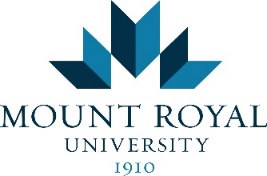 Location:[room# or description]Effective: [start to end date]Department/Contractor Contact:[your name here][daytime contact number]Supervising Worker Contact:[your name here][daytime contact number][insert pictogram; 40-65mm high][insert pictogram; 40-65mm high][insert pictogram; 40-65mm high][insert pictogram; 40-65mm high][insert pictogram; 40-65mm high][insert pictogram; 40-65mm high][insert pictogram; 40-65mm high][insert pictogram; 40-65mm high][insert pictogram; 40-65mm high][insert pictogram; 40-65mm high][insert pictogram; 40-65mm high][insert pictogram; 40-65mm high]